返國報告（出國類別：移地訓練＋比賽）中華台北男子橄欖球隊赴中國山東移地訓練報告服務機關：左營國家選手訓練中心姓名職稱：張威政教練派赴國家：中國山東出國期間：107年6月26日至7月13日報告日期：107年7月14日目    次摘 要……………………………………………………………………………2目 次……………………………………………………………………………3壹、目 的……………………………………………………………………..4貳、心 得……………………………………………………………………..4叁、人員名單……………………………………………………………….5肆、參賽預算……………………………………………………………...6附錄、照片 (1)……………………………………………………………….7附錄、照片 (2) …………………………………………………………… .7附錄、照片 (3) …………………………………………………………… .8附錄、照片 (4) ……………………………………………………………  8附錄、照片 (5) …………………………………………………………    9附錄、照片 (6) …………………………………………………………..  9附錄、照片 (7) …………………………………………………………  ..10附錄、照片 (8) …………………………………………………………  ..10摘  要中華台北男子橄欖球亞運儲訓隊，於107年組隊完成，經報備體育署與左訓中心核可，於107年6月26日前往中國山東省濟寧市移地訓練，本隊於107年6月26日桃園機場出發前往中國，隔日馬上進行適應練習，並於6月27日起至7月12日止進行多場賽事，7月13日早上搭機回國，此次移訓共比賽32場次，勝多敗少。整體而言，這次的比賽，選手在技術、經驗、體能、身體素質方面整體都提升很多，教練也在訓練上與各隊教練們做了交流，進一步了解各隊的體制與訓練方式，藉機觀摩各隊球員之優點，希望能因此藉以提升未來訓練成效及國際比賽中(2018亞洲運動會)的適應能力與比賽成績。目 的藉由本次中國山東移地訓練並與當地國家橄欖球賽，可以強化選手一般體能（速度、敏捷性、協調性及心肺耐力訓練等）外、並可以訓練球員適應各種隊形的反應力、增加對戰經驗、迅速調整臨場比賽生理暨心理狀態、提升球員個人技巧與團隊的攻防概念，冀望未來能代表中華台北，在2018印尼亞洲運動會中創下佳績。心  得這次前往中國山東濟寧參加為期18日的比賽的隊伍素質強度不一，為了適應中國不同的球員與戰術對戰分別展開多天不同的練習，來自各地的代表隊，分別是：濟寧、天津、青島、等隊，代表隊的選手層級落差比較大，有中國代表隊的成員也有大學、高中的選手，並沒有一次性派出所有精銳，似乎在試探中華台北隊的真正實力。各代表隊的教練也是一時之選，他們舉辦這次比賽是為了測試選手以備參加今年8月底印尼的「亞洲運動會」比賽，這是亞洲各項運動每四年的最大比賽。中華台北隊實力較優，賽績勝多敗少。但對戰來自各地的代表隊，每隊均有其攻守獨特性，訓練球員在球場上適應不同對手的應變能力。在這次為期18日的山東橄欖球比賽交流中，觀察到許多隊伍的橄欖球生態與橄欖球文化，在此提出值得我們學習的部份：一、球場文化與禮儀中國球隊的紀律嚴明，服從性高，會全力依照教練指示的打法去打。對我方教練也很有禮貌。二、中國球隊球風中國球員的身材普遍中等，推測應該和球員層級有關(有多名高中大學球員)，但有幾個球員速度非常快，當防守出現漏洞時一但鑽過，我方球員從後面追起來也是十分吃力，在各代表隊中，人肉坦克較為少見，速度和體型往往擇一。中國打法較單調，但是拚勁十足，打法很纏有狼性，中華台北隊體型技巧都更加出色，但中國選手的拚戰精神仍值得學習。許這次比賽對雙方均有很大的收穫。在這次比賽中對戰共6隊，旦令人欽佩的是，不管哪一隊的球員，其基本動作與橄欖球觀念是統一的，走位與路線並不會因為是不同地區就有不同的觀念，是以各代表隊在組訓時，球員可以很快搭配起來，這是很值得台灣橄欖球省思的地方，應該建立一套統整的基本動作教材，供各級橄欖球隊來依循。      總之，整體而言，這次的移訓與比賽，故意安排在與中華台北實力差不多的中國進行測試，就是希望教練與選手們在訓練與團隊上能更上層樓，結果證明事實上選手在技術、經驗、體能、身體素質方面整體都提升很多(每場比賽中華台北隊均有拍攝)，教練群也在訓練上與中國隊教練們做了交流，進一步了解對手的體制與訓練方式，藉機討論亞洲同等水準隊伍球員之優缺點，做為未來訓練方式調整之參考依據。附  錄：人員名單附  錄：出國參賽預算表附  錄：照片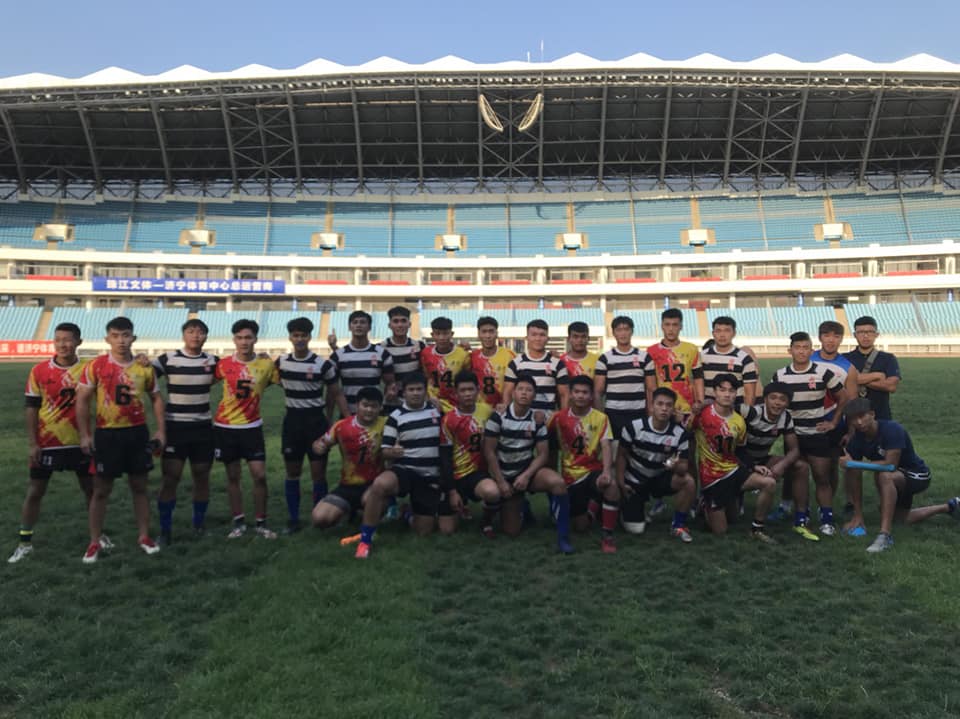 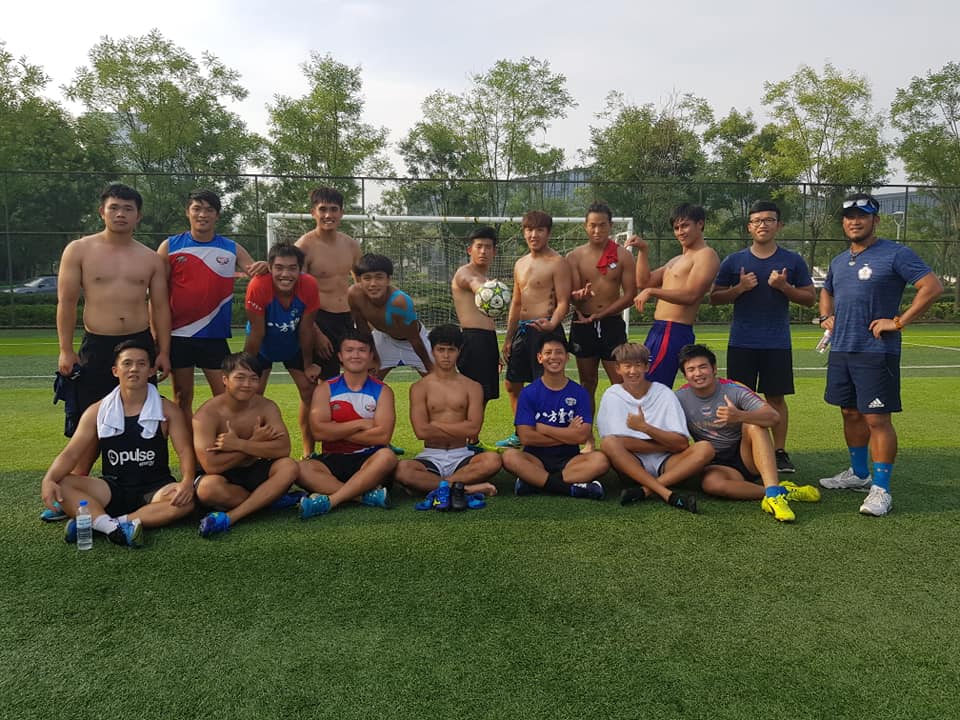 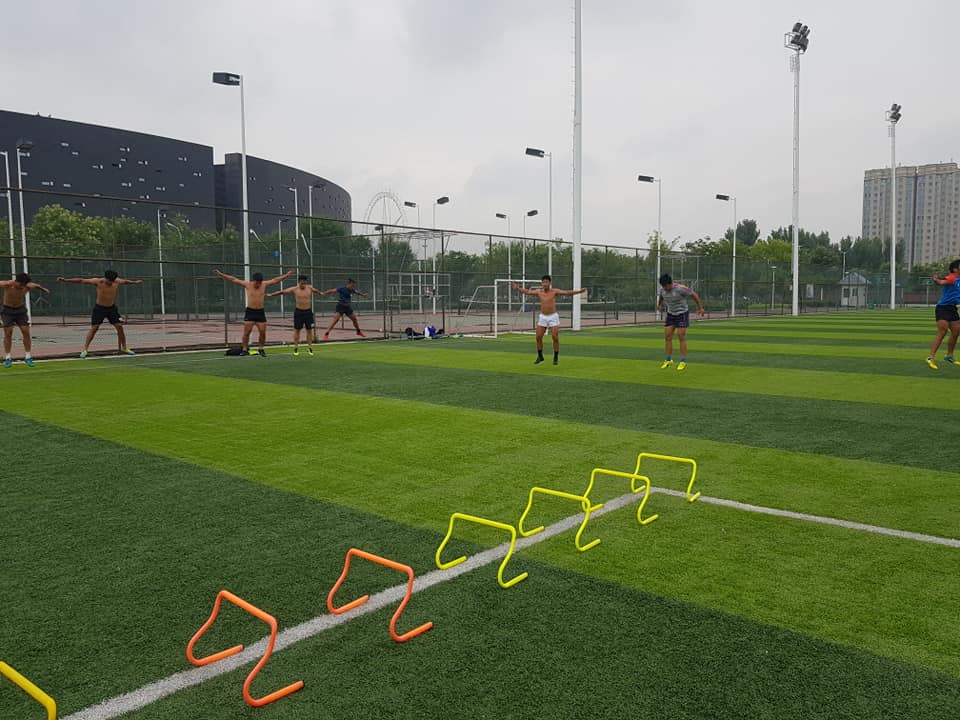 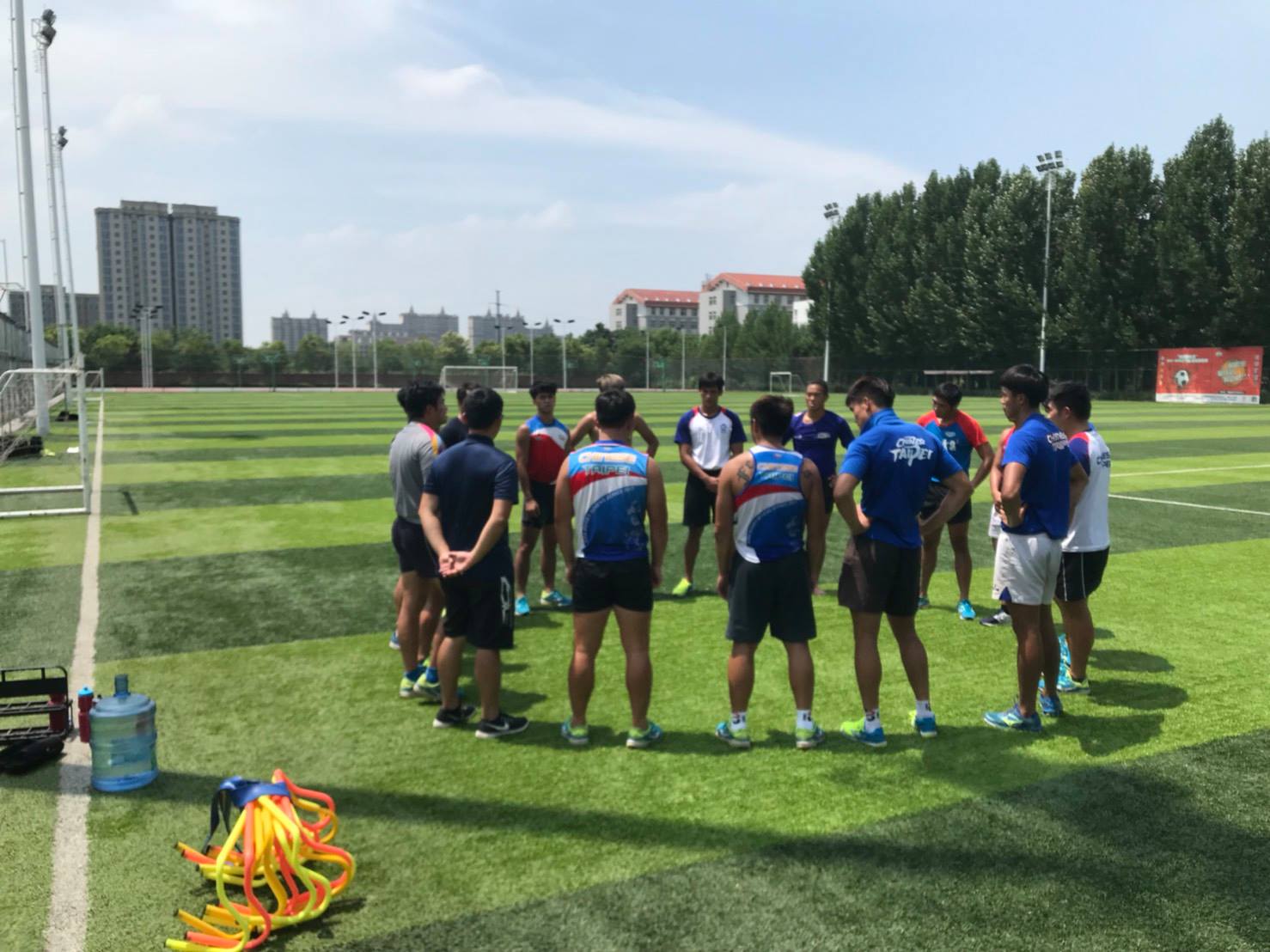 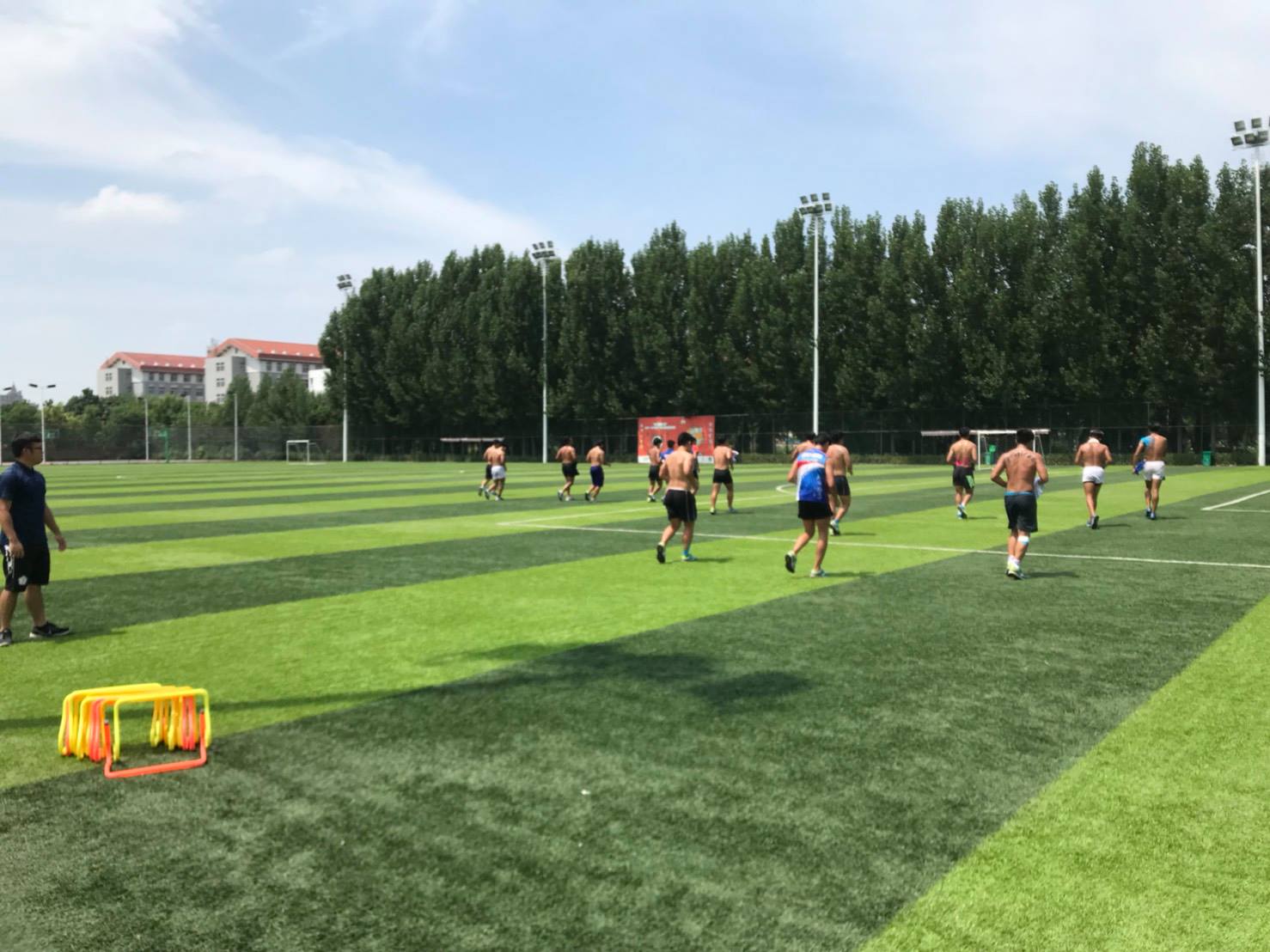 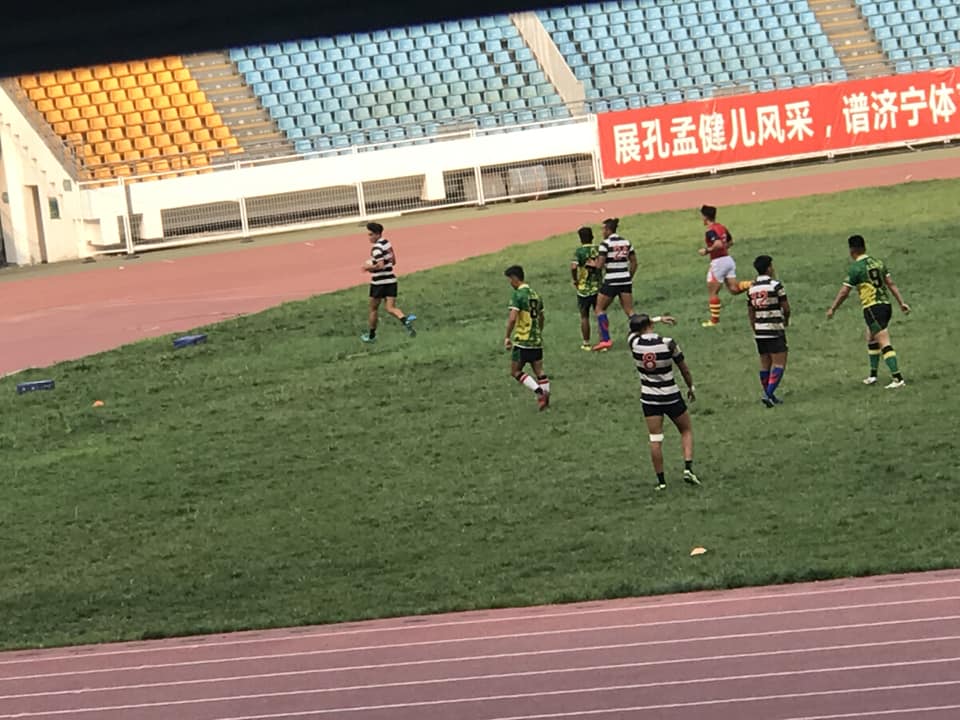 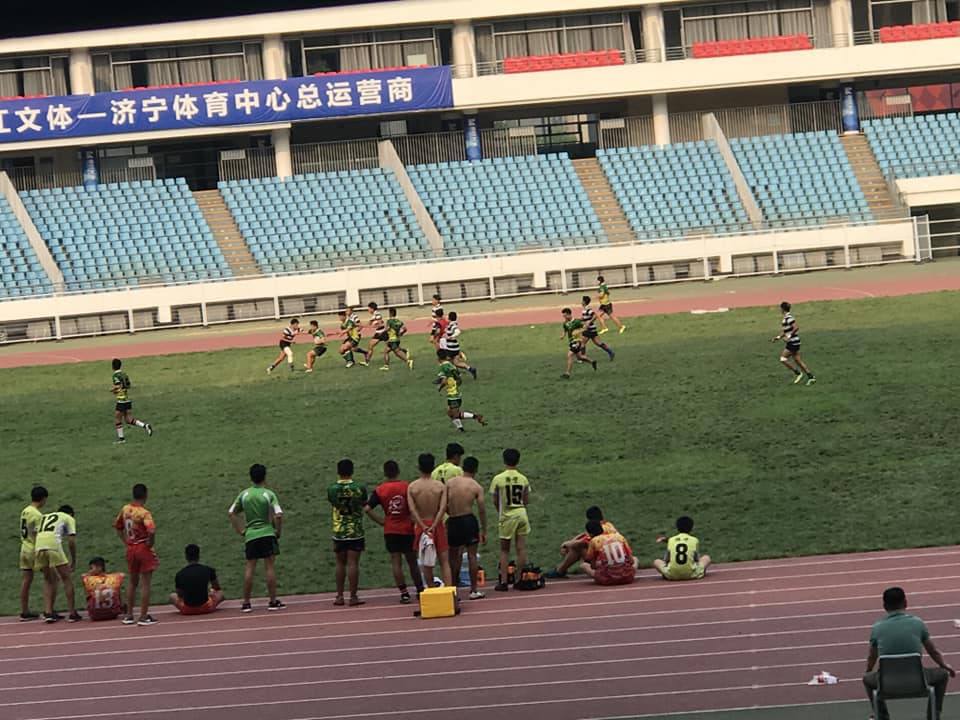 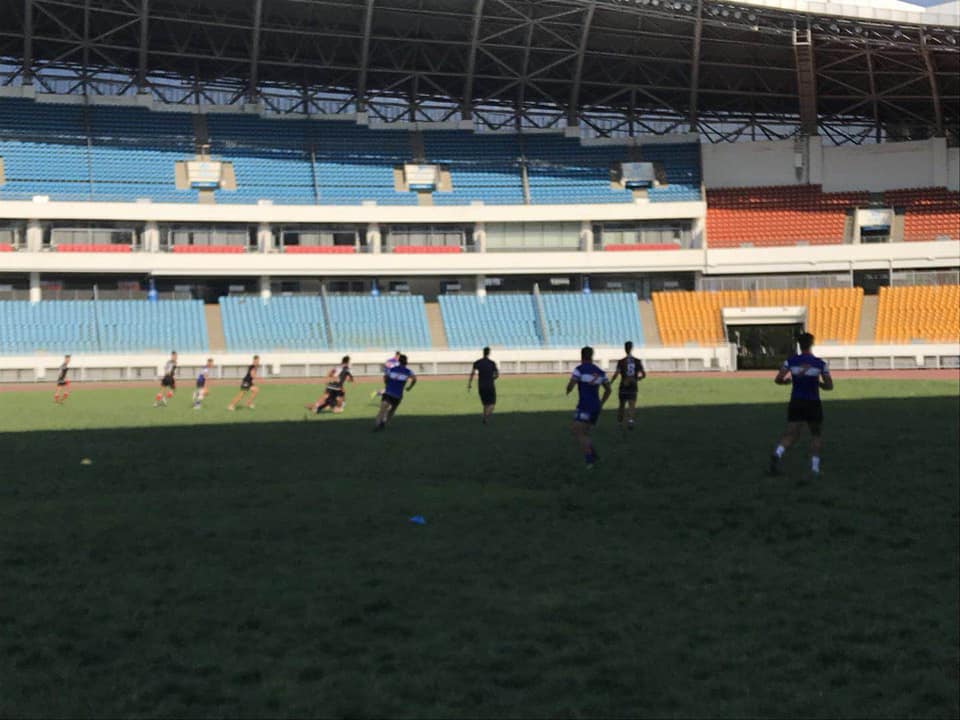 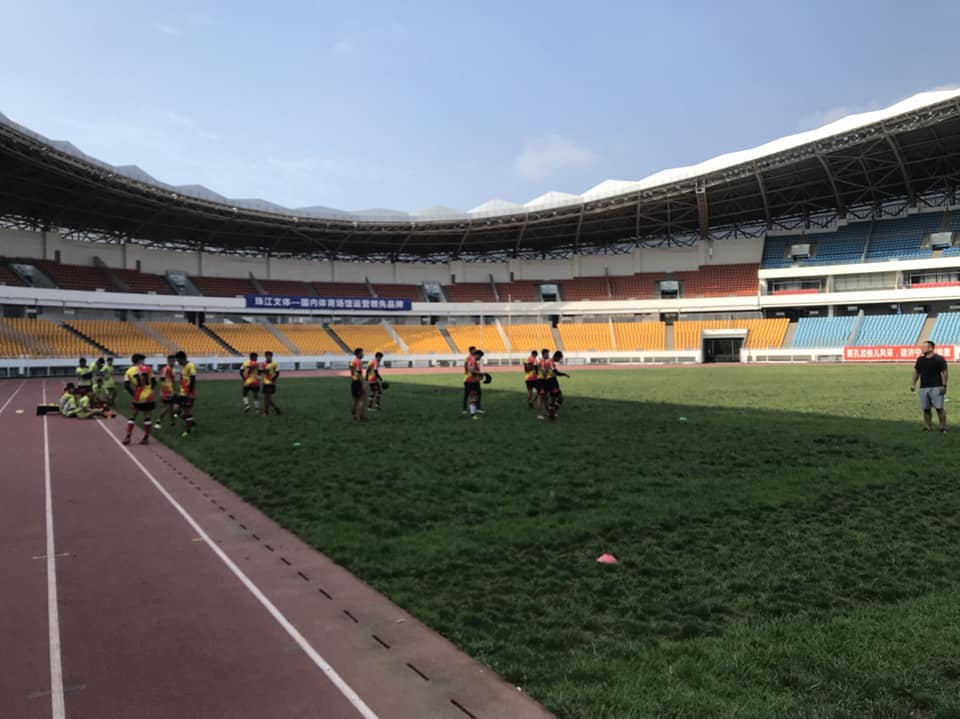 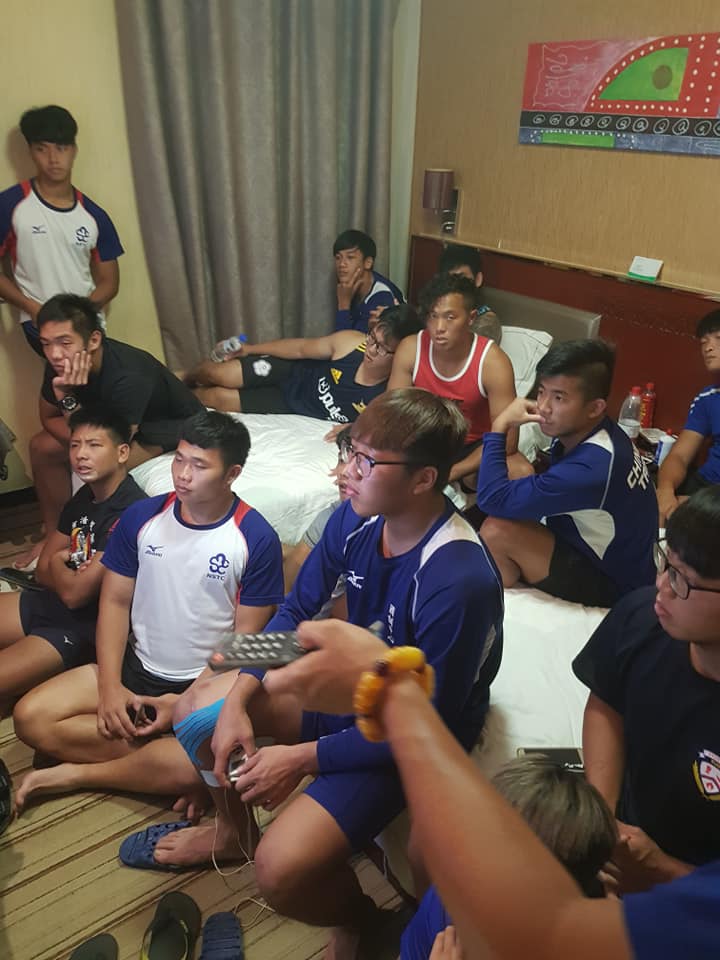 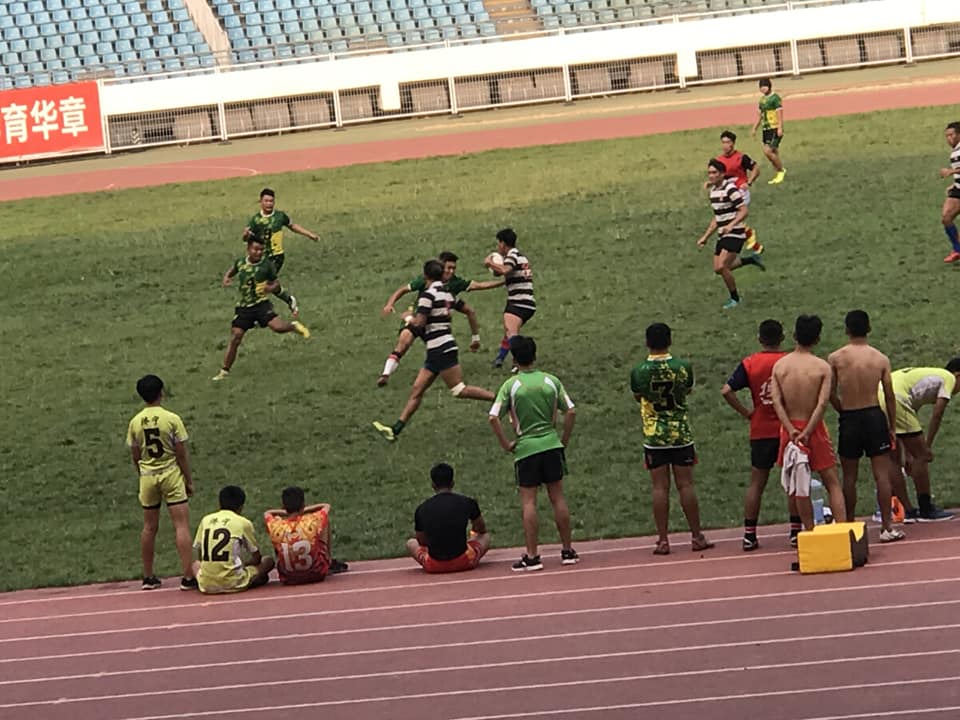 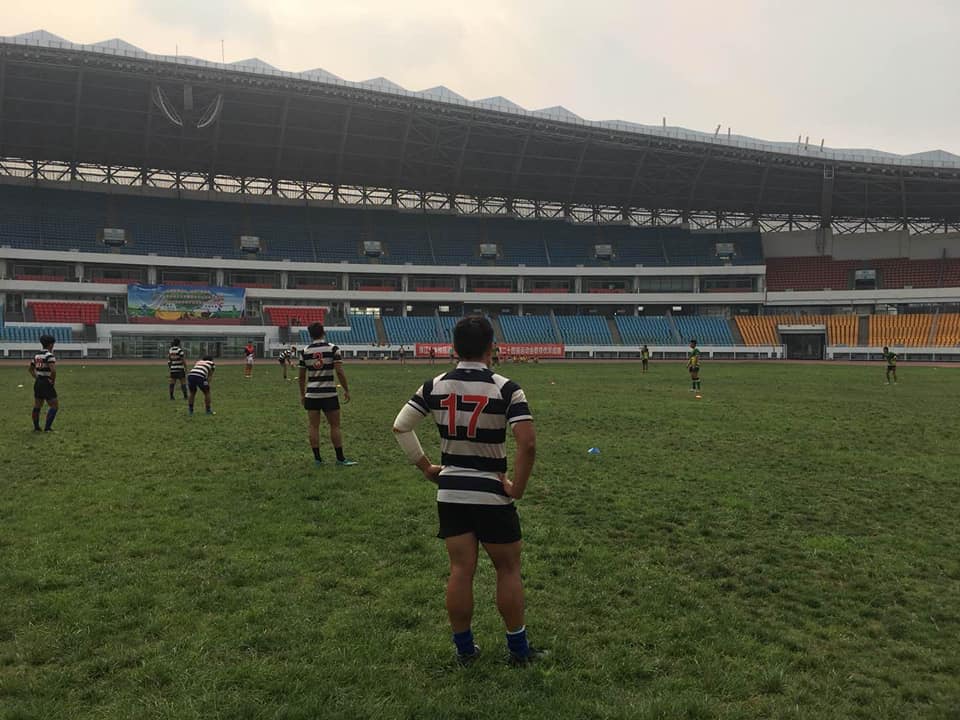 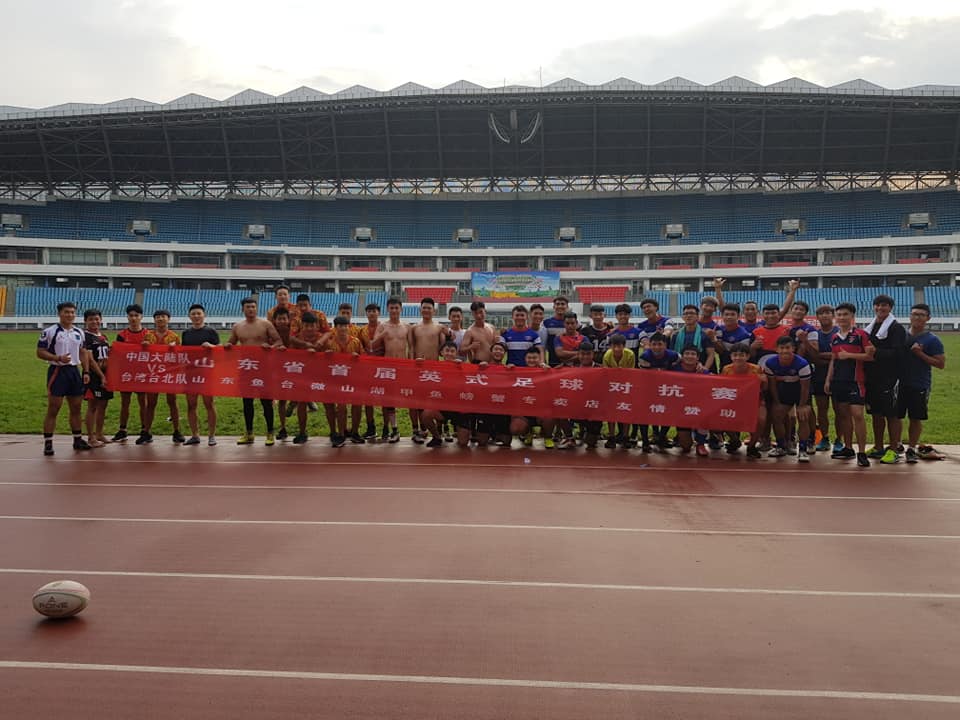 序號姓 名職 稱備註1張威政總教練2陳培章教練3康乃爾防護員4孫維強選手隊長5謝秉益選手副隊長6黃德隆選手7張倫瑋選手8宋哲宇選手9葉韋德選手10沈明廣選手11     羅信貴選手12張浩偉選手13陳珈名選手14劉廷豪選手15陳志杰選手16沈慶宏選手17林玨豪選手18黃柏瑋選手19伍志昇選手107年度補助中華民國 橄欖球 協會辦理『2018年雅加達亞洲運動會』
培訓實施國內、外移地訓練、參加國際賽及選拔賽經費分表107年度補助中華民國 橄欖球 協會辦理『2018年雅加達亞洲運動會』
培訓實施國內、外移地訓練、參加國際賽及選拔賽經費分表107年度補助中華民國 橄欖球 協會辦理『2018年雅加達亞洲運動會』
培訓實施國內、外移地訓練、參加國際賽及選拔賽經費分表107年度補助中華民國 橄欖球 協會辦理『2018年雅加達亞洲運動會』
培訓實施國內、外移地訓練、參加國際賽及選拔賽經費分表107年度補助中華民國 橄欖球 協會辦理『2018年雅加達亞洲運動會』
培訓實施國內、外移地訓練、參加國際賽及選拔賽經費分表 計畫期程：107年 6 月 26 日 至 107年 7 月 13 日 (中國山東) 計畫期程：107年 6 月 26 日 至 107年 7 月 13 日 (中國山東) 計畫期程：107年 6 月 26 日 至 107年 7 月 13 日 (中國山東) 計畫期程：107年 6 月 26 日 至 107年 7 月 13 日 (中國山東) 計畫期程：107年 6 月 26 日 至 107年 7 月 13 日 (中國山東) 計劃經費總額：1,064,600元 計劃經費總額：1,064,600元 計劃經費總額：1,064,600元 計劃經費總額：1,064,600元 計劃經費總額：1,064,600元經費項目 預算科目明細 預算科目明細 預算科目明細備註經費項目單價數量總價(元) 備註機票款1350019247,000 教練 2 人
選手 16 人
防護員 1 人
共計 19 人膳宿費200019*18684,000 教練 2 人
選手 16 人
防護員 1 人
共計 19 人保險費9001917,100 教練 2 人
選手 16 人
防護員 1 人
共計 19 人山東當地交通15000
機場-飯店
6000
飯店-球場2

16126,000 教練 2 人
選手 16 人
防護員 1 人
共計 19 人合     計$ 1,074,100.-$ 1,074,100.-$ 1,074,100.-教練 2 人
選手 16 人
防護員 1 人
共計 19 人